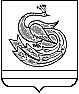  АДМИНИСТРАЦИЯ ПЛАСТОВСКОГО МУНИЦИПАЛЬНОГО РАЙОНА                     П О С Т А Н О В Л Е Н И Е«_06_»____09_____2021 г.                                                                   №_1034__О внесении изменений в постановлениеадминистрации Пластовскогомуниципального района от 06.09.2019 года  № 911 	В связи с кадровыми перестановками администрация Пластовского муниципального района         ПОСТАНОВЛЯЕТ:         1. Внести изменения в постановлении администрации Пластовского муниципального района от 06.09.2019 года № 911 «О создании Постоянной комиссии по вопросам рекультивации земель на территории Пластовского муниципального района», изложив состав Постоянной комиссии по вопросам рекультивации земель на территории Пластовского муниципального района в новой редакции (прилагается).         2. Настоящее постановление разместить на официальном сайте администрации Пластовского муниципального района в сети «Интернет».         3. Организацию выполнения настоящего постановления возложить на заместителя главы Пластовского муниципального района по управлению экономикой и муниципальным имуществом Федорцову С.А.Глава Пластовского муниципального района                                                                 А.Н. Пестряков                                                                                               Приложение 1                                                                          к  постановлению администрации                                                                   Пластовского муниципального района                                                                           от  06.09.2019 года №  911(в редакции постановления администрации                                                                   Пластовского муниципального района                                                                           от  06.09.2021 года № 1034_)Составпостоянной комиссии по вопросам рекультивации земельна территории Пластовского муниципального районаСырцев В.В.- первый заместитель главы Пластовского муниципального района по вопросам жилищно-коммунального хозяйства и строительства, председатель комиссииФедорцова С.А.- заместитель главы Пластовского муниципального района по управлению экономикой и муниципальным имуществом, заместитель председателя комиссииКопыл Е.О.- начальник отдела земельных отношений администрации Пластовского муниципального района, секретарь комиссииБородин  А.В.- начальник отдела сельского хозяйства администрации Пластовского муниципального районаБукреева Н.А.- старший экономист отдела земельных отношений администрации Пластовского муниципального районаГордиенко  А.В.- глава Степнинского сельского поселения(по согласованию)Даниелян А.Г.- глава Борисовского сельского поселения(по согласованию)Дудник  В.П.- глава Кочкарского сельского поселения(по согласованию)- глава Демаринского  сельского поселения (по согласованию)Ревченко О.Н.- начальник отдела архитектуры администрации Пластовского муниципального районаЦиколенко А.П.-   глава Пластовского  городского поселения (по согласованию)- представитель Управления Росприроднадзора по Челябинской области (по согласованию)- представитель Управления Росреестра по Челябинской области (по согласованию)- представитель Управления Россельхознадзора по Челябинской области (по согласованию)-   представитель ТО Роспотребнадзора в г. Южноуральске,  г. Пласте,  Увельском районе (по согласованию)